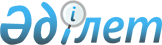 Мектепке дейінгі тәрбие мен оқытуға мемлекеттік білім беру тапсырысын, ата-ана төлемақысының мөлшерін бекіту туралыҚостанай облысы әкімдігінің 2022 жылғы 20 қаңтардағы № 23 қаулысы. Қазақстан Республикасының Әділет министрлігінде 2022 жылғы 21 қаңтарда № 26597 болып тіркелді.
      "Білім туралы" Қазақстан Республикасы Заңының 6-бабы 2-тармағының 7-3) тармақшасына сәйкес Қостанай облысының әкімдігі ҚАУЛЫ ЕТЕДІ:
      1. Қостанай облысы бойынша мектепке дейінгі тәрбие мен оқытуға мемлекеттік білім беру тапсырысы осы қаулының 1-қосымшасына сәйкес бекітілсін.
      Ескерту. 1-тармақ жаңа редакцияда - Қостанай облысы әкімдігінің 26.09.2022 № 417 қаулысымен (алғашқы ресми жарияланған күнінен кейін күнтізбелік он күн өткен соң қолданысқа енгізіледі).


      1-1. Қостанай облысы бойынша мектепке дейінгі тәрбие мен оқытуға ата-ана төлемақысының мөлшері осы қаулының 2-қосымшасына сәйкес бекітілсін.
      Ескерту. Қаулы 1-1-тармақпен толықтырылды - Қостанай облысы әкімдігінің 26.09.2022 № 417 қаулысымен (алғашқы ресми жарияланған күнінен кейін күнтізбелік он күн өткен соң қолданысқа енгізіледі).


      2. "Қостанай облысы әкімдігінің білім басқармасы" мемлекеттік мекемесі Қазақстан Республикасы заңнамасында белгіленген тәртіпте:
      1) осы қаулының Қазақстан Республикасы Әділет министрлігінде мемлекеттік тіркелуін;
      2) осы қаулыны ресми жарияланғанынан кейін оның Қостанай облысы әкімдігінің интернет-ресурсында орналастырылуын қамтамасыз етсін.
      3. Осы қаулының орындалуын бақылау Қостанай облысы әкімінің жетекшілік ететін орынбасарына жүктелсін.
      4. Осы қаулы оның алғашқы ресми жарияланған күнінен кейін күнтізбелік он күн өткен соң қолданысқа енгізіледі және 2022 жылғы 1 қаңтардан бастап туындаған қатынастарға қолданылады.
      Ескерту. 1-қосымшаның жоғарғы оң жақ бұрышы жаңа редакцияда - Қостанай облысы әкімдігінің 18.11.2022 № 507 қаулысымен (алғашқы ресми жарияланған күнінен кейін күнтізбелік он күн өткен соң қолданысқа енгізіледі). Қостанай облысы бойынша мектепке дейінгі тәрбие мен оқытуға мемлекеттік білім беру тапсырысы
      Ескерту. 1-қосымша жаңа редакцияда - Қостанай облысы әкімдігінің 28.12.2023 № 587 қаулысымен (алғашқы ресми жарияланған күнінен бастап қолданысқа енгізіледі).
      Ескерту. 2-қосымшаның жоғарғы оң жақ бұрышы жаңа редакцияда - Қостанай облысы әкімдігінің 18.11.2022 № 507 қаулысымен (алғашқы ресми жарияланған күнінен кейін күнтізбелік он күн өткен соң қолданысқа енгізіледі). Қостанай облысы бойынша мектепке дейінгі тәрбие мен оқытуға ата-ана төлемақысының мөлшері
      Ескерту. Қаулы 2-қосымшамен толықтырылды - Қостанай облысы әкімдігінің 26.09.2022 № 417 қаулысымен (алғашқы ресми жарияланған күнінен кейін күнтізбелік он күн өткен соң қолданысқа енгізіледі); жаңа редакцияда - Қостанай облысы әкімдігінің 28.12.2023 № 587 қаулысымен (алғашқы ресми жарияланған күнінен бастап қолданысқа енгізіледі).
					© 2012. Қазақстан Республикасы Әділет министрлігінің «Қазақстан Республикасының Заңнама және құқықтық ақпарат институты» ШЖҚ РМК
				
      Қостанай облысының әкімі 

А. Мухамбетов
Қостанай облысы әкімдігінің2022 жылғы 20 қаңтардағы№ 23 қаулысына1-қосымша
№
Елді мекен
Тәрбиеленушілердің саны
Мемлекеттік және жеке меншік мектепке дейінгі ұйымдарда мектепке дейінгі топтардың түрлері және айына бір тәрбиеленушіге жұмсалатын шығындардың орташа құны (теңге)
Мемлекеттік және жеке меншік мектепке дейінгі ұйымдарда мектепке дейінгі топтардың түрлері және айына бір тәрбиеленушіге жұмсалатын шығындардың орташа құны (теңге)
Мемлекеттік және жеке меншік мектепке дейінгі ұйымдарда мектепке дейінгі топтардың түрлері және айына бір тәрбиеленушіге жұмсалатын шығындардың орташа құны (теңге)
Мемлекеттік және жеке меншік мектепке дейінгі ұйымдарда мектепке дейінгі топтардың түрлері және айына бір тәрбиеленушіге жұмсалатын шығындардың орташа құны (теңге)
№
Елді мекен
Тәрбиеленушілердің саны
9-сағаттық режимдегі топта болу
10,5-12 сағаттық режимдегі топта болу
санаторлы топта
арнайы топтар
1
қала 
19516
50181
54506
81598
98103
2
ауыл 
5319
55728
60746
91999
111104Қостанай облысы әкімдігінің2022 жылғы 20 қаңтардағы№ 23 қаулысына2-қосымша
№
Мектепке дейінгі ұйымдардың орналасқан жері
Мектепке дейінгі тәрбие мен оқыту ұйымдарындағы ата-ананың бір айдағы төлемақысының мөлшері (теңге) 3 жасқа дейін/3 жастан бастап
Мектепке дейінгі тәрбие мен оқыту ұйымдарындағы ата-ананың бір айдағы төлемақысының мөлшері (теңге) 3 жасқа дейін/3 жастан бастап
Мектепке дейінгі тәрбие мен оқыту ұйымдарындағы ата-ананың бір айдағы төлемақысының мөлшері (теңге) 3 жасқа дейін/3 жастан бастап
№
Мектепке дейінгі ұйымдардың орналасқан жері
9 сағаттық режимдегі топтар
10,5 сағаттық режимдегі топтар
12 сағаттық режимдегі топтар
1
2
3
4
5
1
Алтынсарин ауданы
3 жасқа дейін – 12125
3 жастан бастап – 14831
-
-
2
Амангелді ауданы
-
3 жасқа дейін – 9609
3 жастан бастап – 12338
-
3
Арқалық қаласы
3 жасқа дейін – 16240
3 жастан бастап – 19160
3 жасқа дейін – 16240
3 жастан бастап – 19160
3 жасқа дейін – 16404
3 жастан бастап – 19665
4
Әулиекөл ауданы
-
3 жасқа дейін – 11994
3 жастан бастап – 15295
-
5
Бейімбет Майлин ауданы
3 жасқа дейін – 12761
3 жастан бастап – 14824
3 жасқа дейін – 16154
3 жастан бастап – 18233
-
6
Денисов ауданы
-
3 жасқа дейін – 12598
3 жастан бастап – 15933
-
7
Жангелдин ауданы
-
3 жасқа дейін – 10135
3 жастан бастап – 12920
-
8
Жітіқара ауданы
-
3 жасқа дейін – 15451
3 жастан бастап – 19219
-
9
Қамысты ауданы
3 жасқа дейін – 15671
3 жастан бастап – 18745
3 жасқа дейін – 15671
3 жастан бастап – 18745-
-
10
Қарабалық ауданы
-
3 жасқа дейін – 17271
3 жастан бастап – 20727
-
11
Қарасу ауданы
-
3 жасқа дейін – 12524
3 жастан бастап – 14898
-
12
Қостанай ауданы
-
3 жасқа дейін – 13948
3 жастан бастап – 16912
3 жасқа дейін – 16960
3 жастан бастап – 20542
13
Қостанай қаласы
-
-
3 жасқа дейін – 18190
3 жастан бастап – 21380
14
Лисаков қаласы
-
3 жасқа дейін – 14724
3 жастан бастап – 18341
-
15
Меңдіқара ауданы
-
3 жасқа дейін – 14724
3 жастан бастап – 19791
-
16
Науырзым ауданы
-
3 жасқа дейін – 13964
3 жастан бастап – 16796
-
17
Рудный қаласы
-
3 жасқа дейін – 18787
3 жастан бастап – 21408
18
Сарыкөл ауданы
3 жасқа дейін – 12750
3 жастан бастап – 15000
3 жасқа дейін – 12750
3 жастан бастап – 15000
-
19
Ұзынкөл ауданы
-
3 жасқа дейін – 10921
от 3 лет – 15315
-
20
Федоров ауданы
-
3 жасқа дейін – 12926
3 жастан бастап – 15687
-